Конспект урокаучителя математики Абдулвалеевой М. М.Предмет: математикаТип урока: изучение и первичное закрепление новых знаний.Тема: «Сложение и вычитание смешанных чисел»Класс:  6аЭпиграф урока:  Три пути ведут к знанию:                                           путь размышления  это путь самый благородный                           путь подражания - то путь самый легкий                                                     и путь опыта  это путь самый горький.                                                         Конфуций.Цель  урока: изучение и первичное закрепление новых знаний;развитие логического мышления; развитие исследовательских умений; воспитание  интереса к изучению предмета. Задачи:образовательные:   научить использовать понятия множитель, делитель, делимое, произведение и частное; применять свойства умножения и деления  при вычислениях.воспитательные:   участвовать в коллективном обсуждении проблем и взаимоуважение собеседников, воспитывать внимание, ответственность и аккуратность.  развивающие:развивать умение анализировать, сравнивать, обобщать, делать выводы,  выбирать способы решения задач в зависимости от конкретных условий; контроль и оценка процесса и результатов деятельности. Методы обучения:словесные (при формировании теоретических и фактических знаний);наглядные (для развития наблюдательности, повышения внимания и лучшего запоминания материала);проблемно – поисковые (для развития самостоятельности мышления, исследовательских умений, творческого подхода к делу);индуктивный метод (для развития умения обобщать, осуществлять индуктивные умозаключения);методы контроля и самоконтроля (рефлексии).Формы работы учащихся: Фронтальная, парная и индивидуальная.Техническое оборудование: компьютер, проектор. Используемые технологии: ИКТ, здоровьесберегающие, проблемного обучения.Ход  урока1.Организационный момент. Здравствуйте, дорогие ребята! Улыбнитесь друг другу и пожелайте хорошего настроения!  Мне сегодня хочется вам привести слова Роджера Бэкона «Математика - это дверь и ключ ко всем наукам». Без математических знаний человек не может сформироваться как гармоническая личность. Поэтому давайте продолжим с вами усваивать математику, каждый день, добывая новые и новые знания, которые помогут вам в изучении других предметов, как физика, химия и география, а также в нашей  практической  повседневной деятельности. 2. Актуализация знаний. А вот изучение математики нам будет очень трудно осваивать без умения быстро и верно считать, поэтому, как всегда, начнем урок с устного счета. Если вы правильно посчитаете мною предложенные  примеры, вы узнаете тему урока.1.Сократите дробь: 1)   Ж;         А ;         Ы;         С2. Выделите  целую часть1)   Ч;    Н;    И ;   В3. Выполните действия:1)     О              2)  Л3)    Е                 4)    Х    4. Представьте числа в виде натурального числа    М;     Т;      ШЦелепологание и мотивация.   Итак, как звучит наша тема? Сложение  и вычитание  смешанных  чисел.3. Фиксация затруднения в деятельности, постановка учебной задачи и темы урока.Учащиеся формулируют вопросы к задаче, записывают выражения к ним и предлагают свои варианты сложения и вычитания смешанных чисел, у которых дробная часть с разными знаменателями. Эти варианты разбираются, принимаются или опровергаются.4. Построение алгоритма выхода из затруднения (открытие нового знания)Учащиеся решают у доски пример на сложение1)  (кг)на вычитание2) (кг)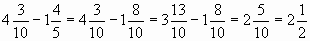 Учащиеся предлагают алгоритмы сложения и вычитания смешанных чисел, которые проверяются с помощью слайдов 9-10.Физкультминутка5. Закрепление новых знаний во внешней речи.Решение у доски примеров на сложение и вычитание, с проговариванием каждого этапа вслух.Самостоятельная работа с проверкой по эталону № 376, 377 (1, 2 строчки) , (1)1 вариант. 1) ; 2) 7 ; 3) 7+4; 4) 7+3;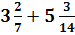 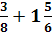 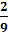 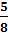 5) 1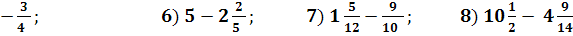 2 вариант. 1) 5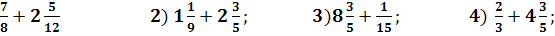 5) 2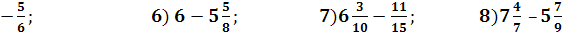 6. Включение в систему знаний и повторение.Решение задачи:На вершине горы, возвышающейся на 784 м над уровнем моря, поставлена башня высотой 38 м. На крыше башни стоит громоотвод, высота которого равна 3 На какой высоте над уровнем моря находится шпиль этого громоотвода?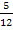 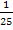 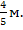 7. Рефлексия (самооценка)Подведение итогов урока, учащиеся отвечают на вопросы: Чем занимались на уроке?Какое действие сложение или вычитание смешанных чисел вызывает затруднения?На каком этапе алгоритма сложения, вычитания смешанных чисел применяются знания 6 класса и какие?Домашнее задание №380, 388Ученики с помощью смайликов оценивают свою работу на уроке. Список литературы: Виленкин Н.Я., Жохов В.И. и др. Математика: учебник для 6 кл.. М.: Просещение 2006г.Дорофеев Г.В., Петерсон Л. Г. Математика, 5 класс. “С-инфо”, “Баласс”, 1997г.Петерсон Л. Г., Липатникова И. Г., Устные упражнения на уроках математики, 5 класс,М: “Школа 2000…”, 2004г.сложение8вычитание57  смешанныхчисел